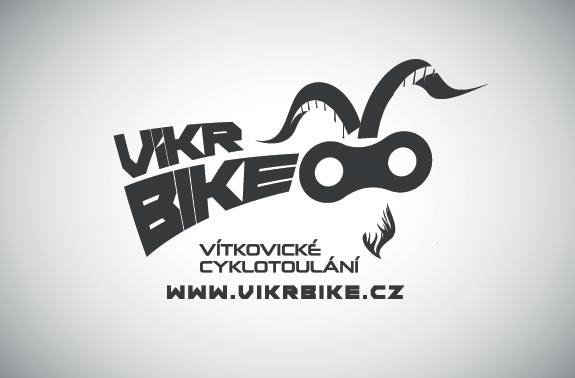 30.5.2020 – Vítkovice v KrkonošíchP Ř I H L Á Š K APříjmení a jméno:	     ………………………………………………….Bydliště (město):	     ………………………………………………….Kontakt (mobil):	     ………………………………………………….	Podpis: ……………………….Velikost trička: 	S	M	L	XL	XXL	(zaškrtněte příslušné pole)					Platba do 25.5.2020  250,-. Uzávěrka přihlášek do 25.5.2020.Startovné nebude vráceno, pokud nedojde ke včasnému udání důvodu neúčasti.Odhlášení lze provést nejpozději do 15.5.2020 u pořadatele.Z organizačních důvodů žádáme o dodržení termínu odevzdání přihlášek.Platbu je možno uhradit i převodem na účet: 2625581/0100 (Obec  Vítkovice)
Variabilní symbol: 30052020 Poznámka pro příjemce:  Vaše Jméno a PříjmeníZa oficiální přihlášení bude považováno složení hotovosti spolu s řádně vyplněnou a podepsanou přihláškou.